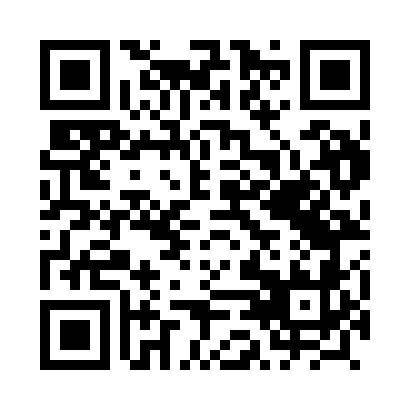 Prayer times for Zwikiele, PolandMon 1 Jul 2024 - Wed 31 Jul 2024High Latitude Method: Angle Based RulePrayer Calculation Method: Muslim World LeagueAsar Calculation Method: HanafiPrayer times provided by https://www.salahtimes.comDateDayFajrSunriseDhuhrAsrMaghribIsha1Mon1:543:5812:316:149:0311:012Tue1:543:5912:316:139:0311:013Wed1:554:0012:316:139:0211:014Thu1:554:0112:326:139:0211:015Fri1:564:0212:326:139:0111:006Sat1:564:0312:326:139:0011:007Sun1:574:0412:326:129:0011:008Mon1:574:0512:326:128:5911:009Tue1:584:0612:326:128:5810:5910Wed1:584:0712:326:118:5710:5911Thu1:594:0812:336:118:5610:5912Fri1:594:1012:336:108:5510:5813Sat2:004:1112:336:108:5410:5814Sun2:014:1212:336:098:5310:5715Mon2:014:1412:336:098:5210:5716Tue2:024:1512:336:088:5110:5717Wed2:024:1612:336:078:4910:5618Thu2:034:1812:336:078:4810:5519Fri2:044:1912:336:068:4710:5520Sat2:044:2112:336:058:4510:5421Sun2:054:2212:336:058:4410:5422Mon2:054:2412:346:048:4210:5323Tue2:064:2512:346:038:4110:5224Wed2:074:2712:346:028:3910:5225Thu2:074:2912:346:018:3810:5126Fri2:084:3012:346:008:3610:5027Sat2:094:3212:345:598:3410:5028Sun2:094:3312:345:588:3310:4929Mon2:104:3512:335:578:3110:4830Tue2:114:3712:335:568:2910:4731Wed2:114:3912:335:558:2710:47